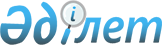 Об определении перечня социально значимых сообщений города АстаныРешение маслихата города Астаны от 19 июня 2024 года № 185/23-VIII. Зарегистрировано Департаментом юстиции города Астаны 26 июня 2024 года № 1385-01
      В соответствии с подпунктом 5) пункта 1 статьи 14 Закона Республики Казахстан "Об автомобильном транспорте", маслихат города Астаны РЕШИЛ:
      1. Определить перечень социально значимых сообщений города Астаны согласно приложению 1 к настоящему решению.
      2. Признать утратившими силу некоторые решения маслихата города Астаны согласно приложению 2 к настоящему решению.
      3. Настоящее решение вводится в действие по истечении десяти календарных дней после дня его первого официального опубликования. Перечень социально значимых сообщений города Астаны
      ____________________________ Перечень утративших силу некоторых решений маслихата города Астаны
      1. Решение маслихата города Астаны от 6 июня 2012 года № 27/4-V "Об утверждении перечня социально значимых сообщений города Астаны" (зарегистрировано в Реестре государственной регистрации нормативных правовых актов за № 728);
      2. Решение маслихата города Астаны от 13 декабря 2013 года № 197/28-V "О внесении изменений в решение маслихата города Астаны от 6 июня 2012 года № 27/4-V "Об утверждении перечня социально значимых маршрутов города Астаны" (зарегистрировано в Реестре государственной регистрации нормативных правовых актов за № 796);
      3. Решение маслихата города Астаны от 28 мая 2014 года № 242/34-V "О внесении дополнения в решение маслихата города Астаны от 6 июня 2012 года № 27/4-V "Об утверждении перечня социально значимых сообщений города Астаны" (зарегистрировано в Реестре государственной регистрации нормативных правовых актов за № 815);
      4. Решение маслихата города Астаны от 7 ноября 2014 года № 295/43-V "О внесении дополнения в решение маслихата города Астаны от 6 июня 2012 года № 27/4-V "Об утверждении перечня социально значимых сообщений города Астаны" (зарегистрировано в Реестре государственной регистрации нормативных правовых актов за № 856);
      5. Решение маслихата города Астаны от 11 декабря 2014 года № 310/45-V "О внесении изменения в решение маслихата города Астаны от 6 июня 2012 года № 27/4-V "Об утверждении перечня социально значимых сообщений города Астаны" (зарегистрировано в Реестре государственной регистрации нормативных правовых актов за № 873);
      6. Решение маслихата города Астаны от 3 июня 2016 года № 22/5-VI "О внесении изменения в решение маслихата города Астаны от 6 июня 2012 года № 27/4-V "Об утверждении перечня социально значимых сообщений города Астаны" (зарегистрировано в Реестре государственной регистрации нормативных правовых актов за № 1037);
      7. Решение маслихата города Астаны от 28 июня 2018 года № 283/34-VI "О внесении изменения в решение маслихата города Астаны от 6 июня 2012 года № 27/4-V "Об утверждении перечня социально значимых сообщений города Астаны" (зарегистрировано в Реестре государственной регистрации нормативных правовых актов за № 1182);
      8. Решение маслихата города Астаны от 28 декабря 2022 года № 297/37-VII "О внесении изменения в решение маслихата города Астаны от 6 июня 2012 года № 27/4-V "Об утверждении перечня социально значимых сообщений города Астаны" (зарегистрировано в Реестре государственной регистрации нормативных правовых актов за № 31625).
					© 2012. РГП на ПХВ «Институт законодательства и правовой информации Республики Казахстан» Министерства юстиции Республики Казахстан
				
      Председатель маслихата города Астаны 

Е. Каналимов
Приложение 1
к решению маслихата
города Астаны
от 19 июня 2024 года № 185/23-VIII
№ п/п
№ маршрута
Сообщение
1
2
3
1.
1
улица Кенесары – жилой массив "Кирпичный"
2.
2
Жилой массив "Көктал -1" – железнодорожный вокзал "Нұрлы жол"
3.
3
Железнодорожный вокзал – железнодорожный вокзал "Нұрлы жол"
4.
4
Жилой массив "Көктал-2" – улица Райымбек батыра
5.
5
Жилой массив "Юго-Восток" – жилой массив "Көктал-1"
6.
6
Улица Көктал – жилой массив "Кирпичный"
7.
7
Шоссе Алаш – Жағалау
8.
8
Жилой массив "Юго-Восток" – жилой массив "Көктал -1"
9.
9
Железнодорожный вокзал – жилой массив "Интернациональный"
10.
10
Железнодорожный вокзал – Международный аэропорт Нурсултан Назарбаев
11.
11
Железнодорожный вокзал "Нұрлы жол" – жилой массив "Кирпичный"
12.
12
Железнодорожный вокзал – Международный аэропорт Нурсултан Назарбаев
13.
13
Жилой массив "Көктал -1" – жилой массив "Юго-Восток"
14.
14
Железнодорожный вокзал – железнодорожный вокзал "Нұрлы жол"
15.
15
Жилой массив "Железнодорожный" – проспект Ұлы Дала
16.
16
Улица Көктал – улица Ш. Жиенқұловой
17.
17
Центр семейного здоровья "Достық" – Жағалау
18.
18
Центр семейного здоровья "Достық" – проспект Қабанбай батыра
19.
19
Железнодорожный вокзал – жилой массив "Тельмана"
20.
20
Агрогородок – улица Т. Жүргенова
21.
21
Железнодорожный вокзал – железнодорожный вокзал "Нұрлы жол"
22.
22
Железнодорожный вокзал – жилой массив "Железнодорожный"
23.
23
Железнодорожный вокзал – улица Манаса
24.
24
Жилой массив "Юго-Восток" – жилой массив "Өндіріс" 
25.
25
Железнодорожный вокзал – улица І. Жансүгірұлы
26.
26
Агрогородок – жилой комплекс "Бағыстан"
27.
27
Управление материально-технического обеспечения – жилой комплекс "Бағыстан"
28.
28
Жилой массив "Ақбидай" – проспект Ұлы Дала
29.
29
Жилой массив "Интернациональный" – Жағалау
30.
30
Жилой массив "Өндіріс" – Green Line
31.
31
Железнодорожный вокзал – жилой массив "Юго-Восток"
32.
32
Жилой массив "Көктал -1" – железнодорожный вокзал "Нұрлы жол"
33.
33
Проспект М. Жұмабаева – Агрогородок
34.
34
Шоссе Алаш – жилой массив "Көктал -2"
35.
35
Жилой массив "Үркер" – проспект Ұлы Дала
36.
36
Улица І. Есенберлина – жилой массив "Үркер"
37.
37
Улица Көктал – проспект Қабанбай батыра
38.
39
Жилой массив "Көктал-2" – шоссе Алаш
39.
40
Железнодорожный вокзал – улица Хусейн бен Талал
40.
41
Шоссе Алаш – улица Т. Жүргенова
41.
42
Улица Көктал – улица Хусейн бен Талал
42.
43
Микрорайон "Отау" – Главная мечеть
43.
44
Жағалау – жилой массив "Юго-Восток"
44.
45
Шоссе Алаш – жилой массив "Үркер"
45.
46
Жилой массив "Көктал -2" – проспект Ұлы Дала
46.
47
Жилой комплекс "Куршевель" – жилой массив "Юго-Восток"
47.
48
Железнодорожный вокзал "Нұрлы жол" – железнодорожный вокзал
48.
49
Жилой массив "Көктал -2" – проспект Ұлы Дала
49.
50
Жилой массив "Көктал -1" – жилой массив "Промышленный"
50.
51
Улица Манаса – жилой массив "Пригородный"
51.
52
Жилой массив "Тельмана" – улица Ы. Дүкенұлы
52.
53
Улица Хусейн бен Талал – шоссе Алаш
53.
54
Жилой массив "Көктал-1" – проспект Ұлы Дала
54.
56
Жилой массив "Промышленный" – Жағалау
55.
57
Железнодорожный вокзал "Нұрлы жол" – улица Қазыбек би
56.
59
Проспект Бөгенбай батыра – шоссе Алаш
57.
60
Жилой массив "Юго-Восток" – Железнодорожный вокзал "Нұрлы жол"
58.
61
Жағалау – улица І. Жансүгірұлы
59.
64
Индустриальный парк – жилой массив "Көктал-2"
60.
66
Железнодорожный вокзал "Нұрлы жол" – жилой массив "Үркер"
61.
69
Проспект Н. Тілендиева – Зират
62.
70
Улица Ы. Дүкенұлы – проспект Ұлы Дала
63.
71
Жилой массив "Көктал-2" – Микрорайон "Отау" 
64.
72
Улица Қ. Рысқұлбекова – улица Көктал
65.
73
Жилой массив "Көктал-1" – жилой массив "Промышленный"
66.
80
Улица Манаса – жилой массив "Күйгенжар"
67.
81
Шоссе Алаш – жилой массив "Көктал-2"
68.
84
Проспект Ұлы Дала – улица Қ. Рысқұлбекова
69.
85
Жилой массив "Өндіріс" – жилой массив "Кирпичный"
70.
120
Шоссе Алаш – жилой массив "Көктал-1"
71.
121
Жилой массив "Юго-Восток" – микрорайон "Шұбар"
72.
302
Город Астана – село Тайтөбе
73.
303
Город Астана – город Қосшы
74.
304
Город Астана – село Жібек жолы
75.
305
Город Астана – село Ақмол
76.
306
Город Астана – село Талапкер
77.
307
Город Астана – село Қоянды
78.
308
Город Астана – село Қабанбай батыр
79.
309
Город Астана – село Р. Қошқарбаев
80.
310
Город Астана – село Арайлы
81.
311
Город Астана – село Нұресіл
82.
312
Город Астана – село Ақмол
83.
313
Город Астана – село Қызылсуат
84.
314
Город Астана – село Қызылсуат
85.
315
Город Астана – село Ақбұлақ
86.
316
Город Астана – село Жалтыркөл
87.
317
Город Астана – село Софиевка
88.
318
Город Астана – село Аққайың
89.
319
Город Астана – село Ы. Алтынсарин
90.
320
Город Астана – город Қосшы
91.
321
Город Астана – дачный поселок Нұрлы
92.
322
Город Астана – село Жібек жолы
93.
323
Город Астана – город Қосшы
94.
326
Город Астана – село Талапкер
95.
327
Город Астана – село Арнасай
96.
328
Город Астана – село Ынтымақ
97.
329
Город Астана – село БозайғырПриложение 2
к решению маслихата
города Астаны
от 19 июня 2024 года № 185/23-VIII